Maths SATs paper 3: reasoningInstructionsYou must not use a calculator to answer any questions in this test.Questions and answersYou have 40 minutes to complete this test.Follow the instructions for each question.Work as quickly and as carefully as you can. If you need to do working out, you can use the space around the question.Some questions have a method box like this:For these questions, you may get a mark for showing your method.If you cannot do a question, go onto the next one.You can come back to it later, if you have time.If you finish before the end, go back and check your work.MarksThe number under each line at the side of the page tells you the maximum number of marks for each question.What is the next integer after 4099?1 mark2. Complete this table with the missing numbers.The first row has been done for you.2 marks3. Write two factors of 24 that are not factors of 36.1 mark4. Complete the statement1 mark5. Look at these symbolsWrite one in each statement below to make it true. 2 marks6. Rachel buys four tee-shirts at £3.20 each. She pays with a £20 pound note.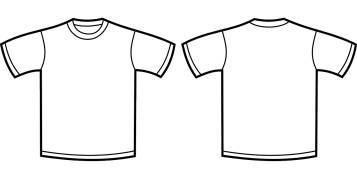 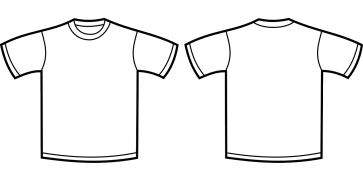 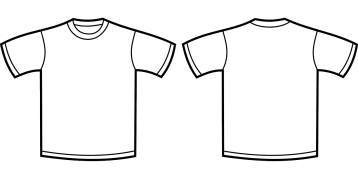 What change does she get back?2 marks7. These two identical triangles make a parallelogram.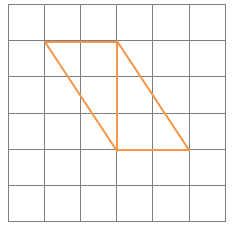 Draw another identical triangle in each of the boxes below to make the given shape:                        4 marks8. Find the missing angles:2 marks9. Ric and his three friends buy a ticket for a football game. They each gave Ric a £5 note. He bought the tickets and received £3.20 in change.How many tickets does he buy?1 markHow much does one ticket cost?2 marks10. These cuboids are made up of small cubes. Write how many small cubes there are in each cuboid or shape below.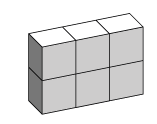 Number of cubes	     6	  4 marks11. This pie chart shows how a group of 32 pupils travel to school.Complete the following table. The number who travelled by Metro is already filled in. 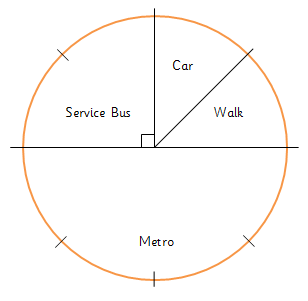 12. Fill in the first box to make the statement true.1 mark13. This triangle has an area of 6cm2.On the grids below, can you draw the following shapes with the same area?a. a different triangle, b. a rectangle, and c. a parallelogram.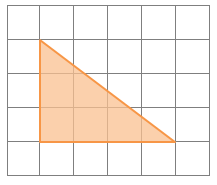 3 marks14. Look at this bus timetable from Gateshead to Washington:a. A bus leaves Gateshead at 18:30.What time does it arrive in Washington?1 markb. Rama lives in Washington. He needs to be back home for 9pm.What is the latest bus he can get from Gateshead?1 markc. Sita is 20 minutes too late for the 19:30 bus from Gateshead.She catches the next bus instead.How long does she need to wait for the next bus?1 mark15. In each part, put a tick () by the statement which is most likely to be true.a. 1 markb.1 markc.1 mark16. Circle the number that is half of 99.1 mark17. The diagram below shows that the number six is half-way between the numbers two and ten.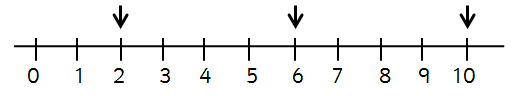 a. What number is half-way between -2 and 6?1 markb. The number seven is half-way between the number one and another.What is the other number?1 mark18.  a. Shade  of the diagram.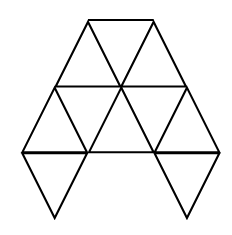 1 markb. What percentage of the diagram have you shaded?1 mark19. The numbers 1, 2, 3 and 4 can be written as the following sums:eg. 3 + 2 + 1 + 4 = 10	and 	(3 + 2) × (1 + 4) = 25Using the symbols: +, -, ×, ÷, and ( ), make the following statements true. 3 marks20.  a. Aisha thinks of a number. She doubles it, then subtracts five and gets the answer 7.What was the number she was thinking of?1 markb. Kias repeats the above process and gets the same answer as what he started with.What was the number he started with?1 mark21. Here is an example of a 2cm cube.Its volume is 8cm3.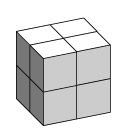 How many of these 2cm cubes could fit exactly into a cuboid with dimensions 20cm by 12cm by 8cm?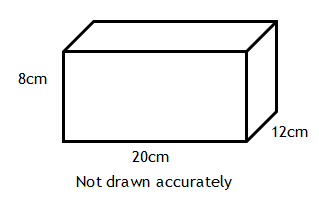 2 marks22. Complete the following statements1 mark      1 mark23.  A square has a perimeter of 24cm.Not drawn accuratelyA rectangle has a perimeter of 16cmNot drawn accuratelyThe rectangle is joined onto the square to make a larger rectangle.Work out the perimeter of this larger rectangle.2 marksThe endAnswersFirst nameMiddle nameLast nameDate of birthDay	Month	Year	School nameNumber1000 less7,5006,5001,6434,09910, 0787.56x=7560=a.2 ¾2.75b.¼ of 204c.2332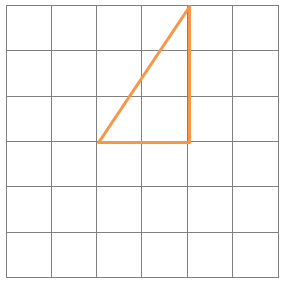 rectangle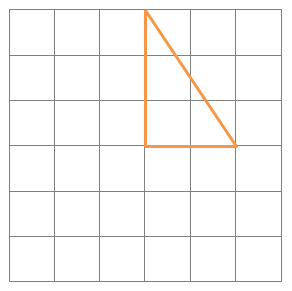 A different parallelogram to the example above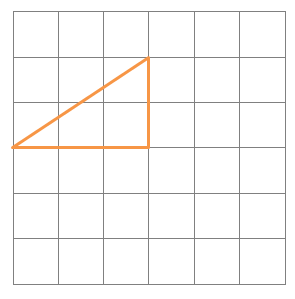 bigger triangleDifferent bigger trianglea.b.£a.Number of cubes 	b.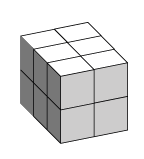 Number of cubes 	c.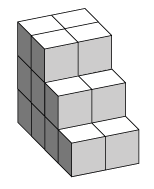 Number of cubes 	d.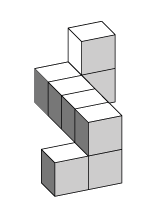 Number of cubes 	TravelMetroService BusCarWalkNumber of Children164+3=7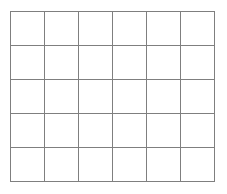 different trianglerectangleparallelogramBus Timetable: Gateshead to WashingtonBus Timetable: Gateshead to WashingtonBus Timetable: Gateshead to WashingtonBus Timetable: Gateshead to WashingtonBus Timetable: Gateshead to WashingtonBus Timetable: Gateshead to WashingtonGateshead depart:17:4518:3019:3020:4521:30Washington arrive:18:3019:1520:1521:3022:15My bathroom door is 2mm highMy bathroom door is 2cm highMy bathroom door is 2m highThe kettle in my kitchen holds 2.5 litres of waterThe kettle in my kitchen holds 25 litres of waterThe kettle in my kitchen holds 250 litres of waterThe orange in my bag weighs 10 gramsThe orange in my bag weighs 100 gramsThe orange in my bag weighs 1000 grams44.545.550%49.533	%a.3214=9b.3214=3c.3214=0	cubesa. 50% of £12 =£	b. 25% of = £7	cm Qu.Requirement MarkAdditional Guidance1.4,1001Note: 5,000 is popular error2.11Allow 1 mark if they get the first answer and any one of next two correct.3.8 and 24	14.7.56 x 1000 = 756015.=><111¼ of 20 = 523 = 8; 32 = 96.Cost of 4 = 4 x £3.20 = £12.80Change = £20 - £12.80          = £7.20117.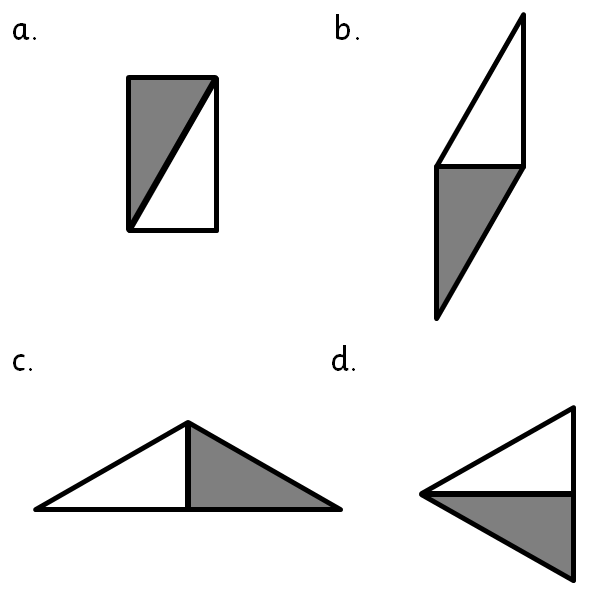 1111Accept diagrams in reverse order for (c) and (d)8.a. 60°b. 63°2Allow 1 mark for each correct answer.9.a. 4 x £5 = £20b.Cost =£20 - £3.20=  = £16.80Single cost = £16.80 ÷ 4 	= £4.20111Look for arithmetic accuracyAlternative: for ONE person change = £3.20÷ 4 = £0.80[1]Cost = £5- £0.80 = £4.20 [1]  10.a. 8b. 12c. 18d. 81111Allow correct answers only11.Metro	= 16Special Bus = 8 Car	= 4 Walk	= 411Allow any two correct for 1 mark12.16113.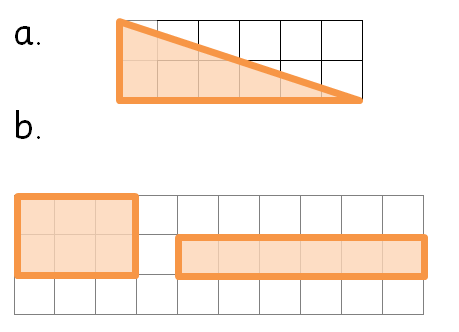 116 by 2 or 2 by 6 (rotation)3 by 2 or 6 by 1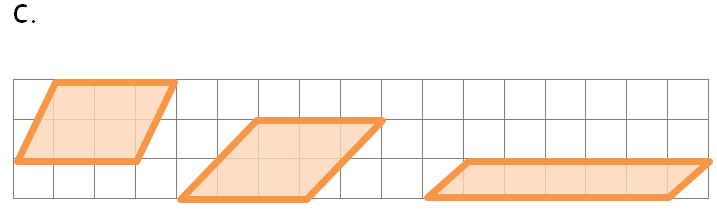 1Equivalent to (b) Eg. base = 3;Perpendicular height = 214.a. 19:15b.19:30c. 55 minutes11115.a. 2mb. 2.5 litresc. 100 grams11116.49.51Accept 49½ written17.a. 2b. 131118.shade in any 6 squares60%11Allow ½ as along as they add to 6.19.111Allow brackets (1 - 4)Allow ÷ 4 instead of × 4 20.Aisha = 6Kias = 51121.Volume of cuboid = 1920cm3Number of cubes = 1920 ÷ 8	= 24011Alternative: find how many cubes fit each lengtheg. 20 ÷ 2 = 10; [1]Tot = 10 × 6 ×4 = 240 [1]22.£6£281123.Length of side of square = 6cmPossible dimensions of rectangle4 by 4; 5 by 3; 6 by 2; 7 by 1New length = 6 + 2 = 8cmPerimeter = (8) + 6 + (8) + 6  = 28cm11Accept any rectangle with a perimeter of 16cmMust use correct rectangleOnly follow their rectangle for this final mark provided it has a perimeter =16cmTotal = 50 marksTotal = 50 marksTotal = 50 marksTotal = 50 marks